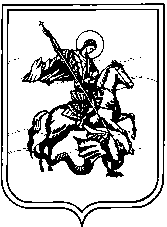 АДМИНИСТРАЦИЯ СЕЛЬСКОГО ПОСЕЛЕНИЯ СЕЛО ТРОИЦКОЕ Жуковского районаКалужской областиР А С П О Р Я Ж Е Н И Е с. Троицкоеот "12" ноября 2015г.                                                               №51 Об определении ответственного за размещениесведений о муниципальных услугах (функциях) в реестре государственных услуг (функций)Калужской области.   В соответствии с постановлением Правительства Калужской области №409 от 02.10.2009г. «О реестре государственных и муниципальных услуг (функций) Калужской области и портале государственных и муниципальных услуг (функций) Калужской области» определить ответственным за размещение сведений о муниципальных услугах (функциях) в реестре государственных услуг (функций) Калужской области ведущего специалиста администрации Пучкову Александру Васильевну.Глава администрации                                                     К.В. Дундукова.